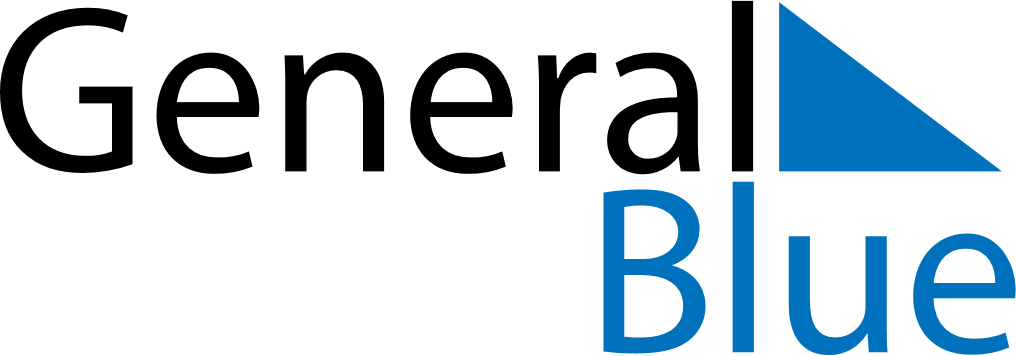 May 2018May 2018May 2018May 2018MexicoMexicoMexicoMondayTuesdayWednesdayThursdayFridaySaturdaySaturdaySunday1234556Labour Day7891011121213Mother’s Day1415161718191920212223242526262728293031